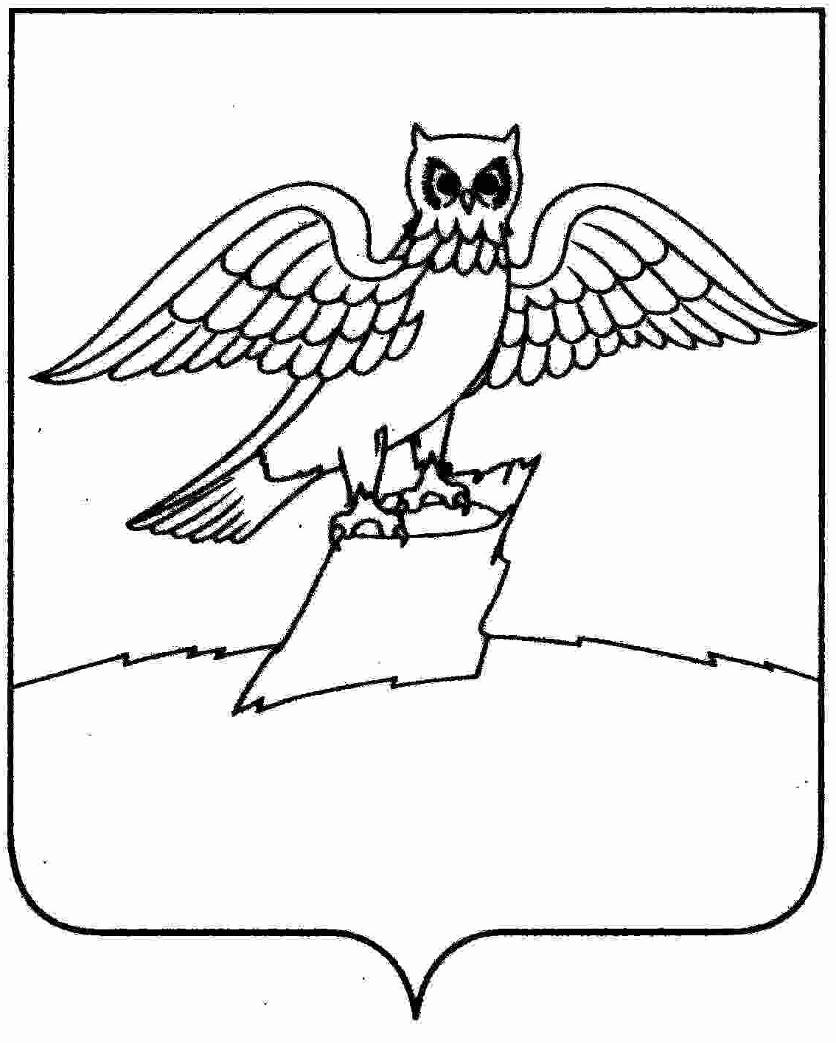 АДМИНИСТРАЦИЯ ГОРОДА КИРЖАЧКИРЖАЧСКОГО РАЙОНАП О С Т А Н О В Л Е Н И ЕГЛАВЫ  29.12.2017                                                                                                               №    1407  _   Об утверждении Переченя должностей муниципальной службы в администрации города Киржач Киржачского района, при назначении на которые граждане и при замещении которых муниципальные служащие обязаны представлять сведения о своих доходах, расходах, об имуществе и обязательствах имущественного характера, а также сведения о доходах, расходах, об имуществе и обязательствах имущественного характера своих супруги (супруга) и несовершеннолетних детейВ целях реализации статьи 8 Федерального закона от 25.12.2008 № 273-ФЗ «О противодействии коррупции» и Указа Губернатора Владимирской области от 27.08.2009 № 17 «Об утверждении перечня должностей государственной гражданской службы, при замещении которых государственные служащие обязаны представлять сведения о своих доходах, об имуществе и обязательствах имущественного характера, а также сведения о доходах, об имуществе и обязательствах имущественного характера своих супруги (супруга) и несовершеннолетних детей», а также в соответствии с Законом Владимирской области от 30.05.2007 № 58-ОЗ «О муниципальной службе во Владимирской области»ПОСТАНОВЛЯЮ:1. Утвердить Перечень должностей муниципальной службы в администрации города Киржач Киржачского района, при замещении которых муниципальные служащие обязаны представлять сведения о своих доходах, расходах, об имуществе и обязательствах имущественного характера, а также о доходах, расходах, об имуществе и обязательствах имущественного характера своих супруги (супруга) и несовершеннолетних детей, согласно приложению.2. Руководителям структурных подразделений администрации города Киржач ознакомить муниципальных служащих с вышеуказанным Перечнем должностей.3. Пункт 2 постановления главы города Киржач от 22.01.2015 № 13 «Об утверждении Положения о предоставлении гражданами, претендующими на замещение должностей муниципальной службы, муниципальными служащими администрации муниципального образования городское поселение г. Киржач сведений о доходах, об имуществе и обязательствах имущественного характера и Перечня должностей муниципальной службы муниципального образования городское поселение г. Киржач, при назначении на которые граждане и при замещении которых муниципальные служащие обязаны представлять  сведения о своих доходах, об имуществе и обязательствах имущественного характера, а также сведения о доходах, об имуществе и обязательствах имущественного характера своих супруги (супруга) и несовершеннолетних детей» считать утратившим силу.4. Контроль за исполнением настоящего постановления оставляю за собой.5. Настоящее постановление вступает в силу со дня его официального опубликования и подлежит размещению на официальном сайте администрации города Киржач.Глава города Киржач                                                               Н.В. СкороспеловаПриложение к постановлениюглавы города Киржач от   29.12.2017    №   1407  ПЕРЕЧЕНЬДОЛЖНОСТЕЙ МУНИЦИПАЛЬНОЙ СЛУЖБЫ В АДМИНИСТРАЦИИ ГОРОДА КИРЖАЧ, ПРИ ЗАМЕЩЕНИИ КОТОРЫХ МУНИЦИПАЛЬНЫЕСЛУЖАЩИЕ ОБЯЗАНЫ ПРЕДСТАВЛЯТЬ СВЕДЕНИЯ О СВОИХ ДОХОДАХ, РАСХОДАХ, ОБ ИМУЩЕСТВЕ И ОБЯЗАТЕЛЬСТВАХ ИМУЩЕСТВЕННОГО ХАРАКТЕРА, А ТАКЖЕ О ДОХОДАХ, РАСХОДАХ, ОБ ИМУЩЕСТВЕИ ОБЯЗАТЕЛЬСТВАХ ИМУЩЕСТВЕННОГО ХАРАКТЕРА СВОИХ СУПРУГИ (СУПРУГА) И НЕСОВЕРШЕННОЛЕТНИХ ДЕТЕЙВысшая группа должностей1. Глава местной администрации, назначаемый на должность по контракту.2. Заместитель главы администрации города.3. Заведующий (начальник) отделом.Главная группа должностей4. Заместитель заведующего (начальника) отделом.